COLEGIO EMILIA RIQUELMEGUIA DE APRENDIZAJE EN CASAACTIVIDAD VIRTUAL SEMANA DEL 27 AL 31 DE JULIO  COLEGIO EMILIA RIQUELMEGUIA DE APRENDIZAJE EN CASAACTIVIDAD VIRTUAL SEMANA DEL 27 AL 31 DE JULIO  COLEGIO EMILIA RIQUELMEGUIA DE APRENDIZAJE EN CASAACTIVIDAD VIRTUAL SEMANA DEL 27 AL 31 DE JULIO  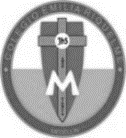 Asignatura: SocialesGrado:   4°Docente: Estefanía LondoñoDocente: Estefanía LondoñoLunes, 27 de julio del 2020   Agenda virtual: La vida cotidiana durante la colonia. (Clase virtual 12:00m)                           Escritura en el cuaderno. LA VIDA EN LA COLONIALa vida cotidiana se regía por las labores agrícolas, los pequeños negocios y las celebraciones religiosas. Durante la semana, los habitantes del campo se dedicaban a trabajar la tierra y otras labores agropecuarias. Las divisiones sociales se veían reflejadas en las costumbres de la vida familiar, las casa donde habitaban, en la forma de vestir y en los lugares que frecuentaban. La vida familiar se compartía con muchas personas entre los que se encontraban parientes lejanos, esclavos y sirvientes. Las casa más sencillas eran de 1 solo piso, y si la familia era más adinerada era de 2 pisos. Las condiciones de vestimenta se reconocían por su lugar en la pirámide. La educación se brindaba a pocos mestizos e indígenas y solo se les enseñaba a escribir y a leer. Martes, 28 de julio del 2020   Agenda virtual: Creación de historia. ACTIVIDAD Elije uno de los siguientes protagonistas para crear un cuento donde se muestre la vida cotidiana que tiene según su posición de las clases sociales. Retoma todo lo que hemos aprendido en las clases de sociales para agregarle detalles especiales. Recuerda que un cuento tiene un inicio, un nudo y un desenlace. Doña Ana de la Torre: Española muy adinerada. Don Antonio de Segovia: Un criollo muy formal y tranquilo. José: Indígena trabajador en la minería y en la agricultura. Matilde: Africana, esclava trabajadora en cuevas para buscar metales preciosos.Viernes, 31 de julio del 2020   Agenda virtual:  Tertulia de cuentos. (Clase virtual 12:00m)Durante esta clase tendremos la lectura de los cuentos que ustedes crearon. Se realizará el cierre de la época Colonial. Recuerden enviarme las evidencias de lo trabajados cada día. Lunes, 27 de julio del 2020   Agenda virtual: La vida cotidiana durante la colonia. (Clase virtual 12:00m)                           Escritura en el cuaderno. LA VIDA EN LA COLONIALa vida cotidiana se regía por las labores agrícolas, los pequeños negocios y las celebraciones religiosas. Durante la semana, los habitantes del campo se dedicaban a trabajar la tierra y otras labores agropecuarias. Las divisiones sociales se veían reflejadas en las costumbres de la vida familiar, las casa donde habitaban, en la forma de vestir y en los lugares que frecuentaban. La vida familiar se compartía con muchas personas entre los que se encontraban parientes lejanos, esclavos y sirvientes. Las casa más sencillas eran de 1 solo piso, y si la familia era más adinerada era de 2 pisos. Las condiciones de vestimenta se reconocían por su lugar en la pirámide. La educación se brindaba a pocos mestizos e indígenas y solo se les enseñaba a escribir y a leer. Martes, 28 de julio del 2020   Agenda virtual: Creación de historia. ACTIVIDAD Elije uno de los siguientes protagonistas para crear un cuento donde se muestre la vida cotidiana que tiene según su posición de las clases sociales. Retoma todo lo que hemos aprendido en las clases de sociales para agregarle detalles especiales. Recuerda que un cuento tiene un inicio, un nudo y un desenlace. Doña Ana de la Torre: Española muy adinerada. Don Antonio de Segovia: Un criollo muy formal y tranquilo. José: Indígena trabajador en la minería y en la agricultura. Matilde: Africana, esclava trabajadora en cuevas para buscar metales preciosos.Viernes, 31 de julio del 2020   Agenda virtual:  Tertulia de cuentos. (Clase virtual 12:00m)Durante esta clase tendremos la lectura de los cuentos que ustedes crearon. Se realizará el cierre de la época Colonial. Recuerden enviarme las evidencias de lo trabajados cada día. Lunes, 27 de julio del 2020   Agenda virtual: La vida cotidiana durante la colonia. (Clase virtual 12:00m)                           Escritura en el cuaderno. LA VIDA EN LA COLONIALa vida cotidiana se regía por las labores agrícolas, los pequeños negocios y las celebraciones religiosas. Durante la semana, los habitantes del campo se dedicaban a trabajar la tierra y otras labores agropecuarias. Las divisiones sociales se veían reflejadas en las costumbres de la vida familiar, las casa donde habitaban, en la forma de vestir y en los lugares que frecuentaban. La vida familiar se compartía con muchas personas entre los que se encontraban parientes lejanos, esclavos y sirvientes. Las casa más sencillas eran de 1 solo piso, y si la familia era más adinerada era de 2 pisos. Las condiciones de vestimenta se reconocían por su lugar en la pirámide. La educación se brindaba a pocos mestizos e indígenas y solo se les enseñaba a escribir y a leer. Martes, 28 de julio del 2020   Agenda virtual: Creación de historia. ACTIVIDAD Elije uno de los siguientes protagonistas para crear un cuento donde se muestre la vida cotidiana que tiene según su posición de las clases sociales. Retoma todo lo que hemos aprendido en las clases de sociales para agregarle detalles especiales. Recuerda que un cuento tiene un inicio, un nudo y un desenlace. Doña Ana de la Torre: Española muy adinerada. Don Antonio de Segovia: Un criollo muy formal y tranquilo. José: Indígena trabajador en la minería y en la agricultura. Matilde: Africana, esclava trabajadora en cuevas para buscar metales preciosos.Viernes, 31 de julio del 2020   Agenda virtual:  Tertulia de cuentos. (Clase virtual 12:00m)Durante esta clase tendremos la lectura de los cuentos que ustedes crearon. Se realizará el cierre de la época Colonial. Recuerden enviarme las evidencias de lo trabajados cada día. Lunes, 27 de julio del 2020   Agenda virtual: La vida cotidiana durante la colonia. (Clase virtual 12:00m)                           Escritura en el cuaderno. LA VIDA EN LA COLONIALa vida cotidiana se regía por las labores agrícolas, los pequeños negocios y las celebraciones religiosas. Durante la semana, los habitantes del campo se dedicaban a trabajar la tierra y otras labores agropecuarias. Las divisiones sociales se veían reflejadas en las costumbres de la vida familiar, las casa donde habitaban, en la forma de vestir y en los lugares que frecuentaban. La vida familiar se compartía con muchas personas entre los que se encontraban parientes lejanos, esclavos y sirvientes. Las casa más sencillas eran de 1 solo piso, y si la familia era más adinerada era de 2 pisos. Las condiciones de vestimenta se reconocían por su lugar en la pirámide. La educación se brindaba a pocos mestizos e indígenas y solo se les enseñaba a escribir y a leer. Martes, 28 de julio del 2020   Agenda virtual: Creación de historia. ACTIVIDAD Elije uno de los siguientes protagonistas para crear un cuento donde se muestre la vida cotidiana que tiene según su posición de las clases sociales. Retoma todo lo que hemos aprendido en las clases de sociales para agregarle detalles especiales. Recuerda que un cuento tiene un inicio, un nudo y un desenlace. Doña Ana de la Torre: Española muy adinerada. Don Antonio de Segovia: Un criollo muy formal y tranquilo. José: Indígena trabajador en la minería y en la agricultura. Matilde: Africana, esclava trabajadora en cuevas para buscar metales preciosos.Viernes, 31 de julio del 2020   Agenda virtual:  Tertulia de cuentos. (Clase virtual 12:00m)Durante esta clase tendremos la lectura de los cuentos que ustedes crearon. Se realizará el cierre de la época Colonial. Recuerden enviarme las evidencias de lo trabajados cada día. 